To the Rector, Vicar or other Officiating Minister of:This notice must be displayed on the principal door of your church. ARCHDEACONS’ VISITATIONS 2024CHURCHWARDENS WILL BE ADMITTED AT THE FOLLOWING VISITATION SERVICES, COMMENCING AT 7:30PM UNLESS OTHERWISE INDICATED:It is a legal requirement for all churchwardens to be admitted into office.The act of admission at the Visitation is an important and significant event for your Parish. The Venerable the Archdeacons of Manchester, Rochdale, Salford and Bolton further request that members of the clergy should be present at the Visitation to support the lay officers of the Parish.  All members of parochial church councils are also invited to accompany the churchwardens and sidespeople.NOTES FOR CLERGY AND NEWLY ELECTED CHURCHWARDENS:If a churchwarden cannot attend the date for the visitation service for their deanery, they may attend and be admitted at any alternative visitation service in the diocese. An elected churchwarden will lose the right to be admitted into their office if they do not attend a visitation service or complete alternative arrangements (which must be made directly with either an Archdeacon or the Diocesan Registrar) before 31 AUGUST in the year in which they have been elected at the annual meeting of parishioners.All churchwardens (whether elected for the first time or re-elected for a further term) must make the declarations for the due execution of their office. Online forms can be found on the diocesan website www.manchester.anglican.org and searching for ‘churchwarden admission’. DONNA MYERS, Diocesan Registrar,St John’s House, 155-163 The Rock, Bury, BL9 0ND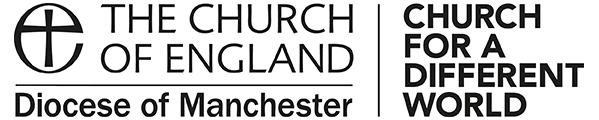 DIOCESE OF MANCHESTER2024ARCHDEACONRIES OF MANCHESTER, ROCHDALE, BOLTON AND SALFORDARCHDEACONRIES OF MANCHESTER, ROCHDALE, BOLTON AND SALFORDARCHDEACONRY OF MANCHESTERARCHDEACONRY OF MANCHESTERARCHDEACONRY OF ROCHDALEARCHDEACONRY OF ROCHDALEMonday 3 JuneSt Werburgh, Chorlton Wednesday 5 JuneChrist Church, Ashton under LyneThursday 6 JuneSt Margaret, Burnage Thursday 6 June Oldham Parish ChurchWednesday 19 JuneSt Clement, UrmstonWednesday 19 June St Luke, HeywoodWednesday 3 JulySt Matthew & St Mary, CrumpsallTuesday 25 JuneSt Chad, RochdaleTuesday 9 JulyManchester CathedralARCHDEACONRY OF BOLTONARCHDEACONRY OF BOLTONARCHDEACONRY OF SALFORDARCHDEACONRY OF SALFORDMonday 10 JuneSt Mary, RawtenstallWednesday 12 JuneSt Mark, WorsleyMonday 17 JuneSt Peter, BuryTuesday 18 JuneBolton Parish Church